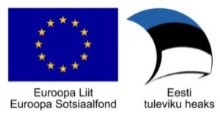 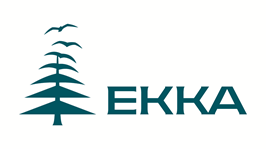 ESF programm „Täiskasvanuhariduse edendamine ja õppimisvõimaluste avardamine“ tegevus 6.5. „Täiskasvanute täienduskoolituse kvaliteedi arendamine“.NB! Palun vastake selgituste lahtris olevatele küsimusele vähemalt 5-6 lausega.  NB! Пожалуйста, ответьте на вопрос по крайней мере на 2-3 предложения. Пожалуйста, заполните анкету на эстонском языке.ENESEHINDAMISE KÜSIMUSTIK TÄIENDUSKOOLITUSASUTUSELETäienduskoolitusasutuse nimiKüsimustiku täitja nimiametinimetustelefone-posti aadressKüsimustiku täitmise kuupäevKRITEERIUMKOOLITUSASUTUSE SELGITUSEDKoolitusasutus tagab, et koolitus on läbi viidud veebilehel avaldatud või tellijaga kokkulepitud õppekava kohaselt (TäKS § 9 lg 2)Koolitusasutus tagab, et koolitus on läbi viidud veebilehel avaldatud või tellijaga kokkulepitud õppekava kohaselt (TäKS § 9 lg 2)Kuidas tagate, et õppekavas lubatu on ka tegelikult õppe käigus ellu viidud? Tooge näiteid.Kuidas ise hindate, mil määral on Teil seni õnnestunud tagada seda, et õppekavas kirjapandu on ka tegelikkuses rakendunud?  Kas ja kui, siis milliseid parendustegevusi planeerite?Tõendusmaterjalide loetelu Kui peate vajalikuks, märkige siia kriteeriumi täitmist toetavad tõendusmaterjalid (failide pealkirjad, aktiivsed veebilingid tõendusmaterjalile vms). Failid, mis ei ole aktiivsete veebilinkidena välja toodud, palume lisada eneseanalüüsi dokumendile täiendavalt kaasa. Tõend nr 1 - … Tõend nr 2 - …Tõend nr 3 - … …Koolitusasutus tagab, et füüsiline õppekeskkond (õppevahendid, seadmed, ruumid, ligipääs jms) ja/või e-keskkond (kasutajasõbralikkus jms) on piisav täienduskoolituse läbiviimiseks ning toetab õppekava eesmärkide ja õpiväljundite saavutamist (TäKS § 10).Koolitusasutus tagab, et füüsiline õppekeskkond (õppevahendid, seadmed, ruumid, ligipääs jms) ja/või e-keskkond (kasutajasõbralikkus jms) on piisav täienduskoolituse läbiviimiseks ning toetab õppekava eesmärkide ja õpiväljundite saavutamist (TäKS § 10).Kuidas tagate, et füüsiline õppekeskkond on sobiv täienduskoolituse läbiviimiseks ning toetab õppekava eesmärkide ja õpiväljundite saavutamist? Kui rendite õpperuume, siis millistel alustel teete valiku?Kui Teie pakutavate koolituste seas on e-koolitusi, kirjeldage ka seda õppekeskkonda ning kuidas teie e-õppe keskkond toetab õpiväljundite saavutamist?Tooge näiteid.Kuidas ise hindate seni koolituseks kasutatud õppekeskkondade vastavust antud kriteeriumi nõuete täitmisel?  Kas ja kui, siis milliseid parendustegevusi planeerite?Tõendusmaterjalide loeteluKui peate vajalikuks, märkige siia kriteeriumi täitmist toetavad tõendusmaterjalid (failide pealkirjad, aktiivsed veebilingid tõendusmaterjalile vms). Failid, mis ei ole aktiivsete veebilinkidena välja toodud, palume lisada eneseanalüüsi dokumendile täiendavalt kaasa. Tõend nr 4 - … Tõend nr 5 - …Tõend nr 6 - ……Koolitusasutus tagab koolitajate olemasolu, kellel on koolituse läbiviimiseks vajalik kvalifikatsioon, õpi- või töökogemus (TäKS § 11 lg 2)Koolitusasutus tagab koolitajate olemasolu, kellel on koolituse läbiviimiseks vajalik kvalifikatsioon, õpi- või töökogemus (TäKS § 11 lg 2)Kuidas koolitusasutus tagab, et koolitusi viivad läbi koolitajad, kellel on vajalik kvalifikatsioon, õpi- või töökogemus koolituse läbiviimiseks ja õpiväljundite saavutamiseks õppijate poolt?Kuidas ise hindate, kas Teil on alati õnnestunud leida koolitajaid, kellel on heal ja vajalikul tasemel nii erialased kui pedagoogilised oskused?  Kas ja kui, siis milliseid parendustegevusi planeerite?Tõendusmaterjalide loeteluKui peate vajalikuks, märkige siia kriteeriumi täitmist toetavad tõendusmaterjalid (failide pealkirjad, aktiivsed veebilingid tõendusmaterjalile vms). Failid, mis ei ole aktiivsete veebilinkidena välja toodud, palume lisada eneseanalüüsi dokumendile täiendavalt kaasa. Tõend nr 7 - … Tõend nr 8 - …Tõend nr 9 - ……Koolitusasutus kogub täienduskoolituste kohta tagasisidet (TäKS § 7 lg 3).Koolitusasutus kogub täienduskoolituste kohta tagasisidet (TäKS § 7 lg 3).Kirjeldage tagasiside kogumise protseduuri, sh selgitage, kuidas kasutate tulemusi jms.Kuidas ise hindate saadud tagasiside olulisust ning selle rolli asutuse tegevuse parendamisel?  Kas ja kui siis milliseid parendustegevusi planeerite lähitulevikus?Tõendusmaterjalide loeteluKui peate vajalikuks, märkige siia kriteeriumi täitmist toetavad tõendusmaterjalid (failide pealkirjad, aktiivsed veebilingid tõendusmaterjalile vms). Failid, mis ei ole aktiivsete veebilinkidena välja toodud, palume lisada eneseanalüüsi dokumendile täiendavalt kaasa. Tõend nr 10 - … Tõend nr 11 - …Tõend nr 12 - ……Koolitusasutus tagab täiskasvanud inimese õppimise ja enesearengu sihipärase toetamise (TäKS § 11)Koolitusasutus tagab täiskasvanud inimese õppimise ja enesearengu sihipärase toetamise (TäKS § 11)Kuidas koolitusasutus tagab, et koolitaja toetab täiskasvanud inimese õppimist ja õpioskusete arendamist. Tooge näiteid, milliseid tegevusi teeb koolitusasutus, milliseid koolitaja. Kuidas hindate oma tulemuslikkust täiskasvanud inimeste õppimise toetamisel ja õpioskuste arendamisel?  Kas ja kui siis milliseid parendustegevusi planeerite?Tõendusmaterjalide loeteluKui peate vajalikuks, märkige siia kriteeriumi täitmist toetavad tõendusmaterjalid (failide pealkirjad, aktiivsed veebilingid tõendusmaterjalile vms). Failid, mis ei ole aktiivsete veebilinkidena välja toodud, palume lisada eneseanalüüsi dokumendile täiendavalt kaasa. Tõend nr 13 - … Tõend nr 14 - …Tõend nr 15 - ……